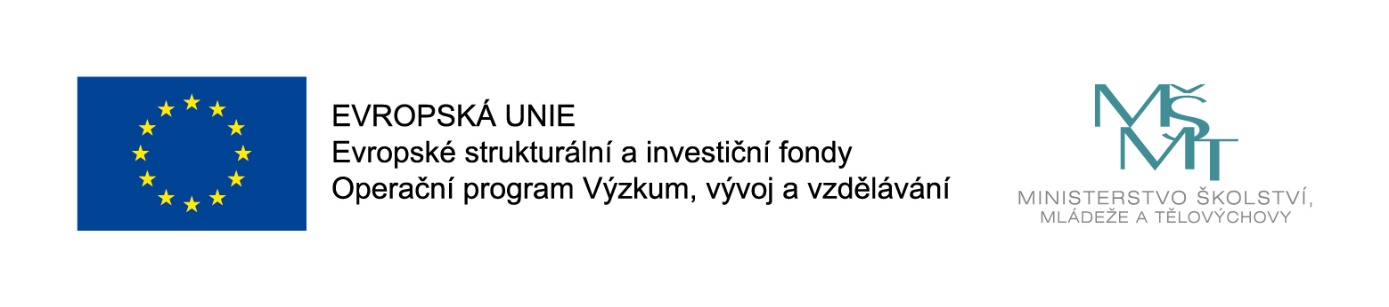 Název projektu: Křesťanská ZŠ a MŠ Elijáš 23Číslo projektu: CZ.02.3.X/0.0/0.0/16_023/0006949Zahájení realizace projektu: 1. 9. 2017Ukončení realizace projektu: 31. 8. 2019Délka realizace: 24 měsícůVýše podpory: 789 011 KčTento projekt je spolufinancován Evropskou unií. Naše škola se stala úspěšným žadatelem v rámci výzvy 02_16_023 Podpora škol formou projektů zjednodušeného vykazování – Šablony pro MŠ a ZŠ I.Projekt je kombinací aktivit z těchto oblastí pro MŠ: personální podpora, osobnostně sociální a profesní rozvoj pedagogů MŠ a usnadňování přechodu dětí z MŠ do ZŠ a kombinací aktivit z těchto oblastí pro ZŠ: personální podpora, osobnostně sociální a profesní rozvoj pedagogů ZŠ a extrakurikulární rozvojové aktivity ZŠ.Cílem projektu u MŠ je personální posílení našeho týmu o školního asistenta v mateřské škole, podpora vzdělávání pedagogů v kurzech zaměřených na čtenářskou pregramotnost, matematickou pregramotnost a inkluzi, a prohloubení spolupráce s rodiči dětí prostřednictvím odborně zaměřených tematických setkávání. Cílem projektu u ZŠ je personální posílení našeho týmu o školního asistenta, osobnostně profesní rozvoj pedagogů prostřednictvím dalšího vzdělávání pedagogických pracovníků v kurzech zaměřených na inkluzi a extrakurikulární rozvojové aktivity jako je klub zábavné logiky a deskových her a doučování žáků ohrožených školním neúspěchem.Nastavené šablony MŠ:Školní asistent – personální podpora MŠCílem této aktivity je poskytnout dočasnou personální podporu – školního asistenta mateřské škole. Aktivita umožňuje vyzkoušet a na určité období poskytnout větší podporu zejména dětem ohroženým školním neúspěchem.Vzdělávání pedagogických pracovníků MŠ – DVPP v rozsahu 16 hodinCílem aktivity je podpořit profesní růst pedagogických pracovníků pomocí dlouhodobého vzdělávání a průběžného sebevzdělávání. Vzdělávání bude probíhat formou absolvování vzdělávacího programu DVPP akreditovaného v systému DVPP. Pedagogičtí pracovníci budou podpořeni v získávání dovedností, znalostí a kompetencí v oblasti čtenářské pregramotnosti, matematické pregramotnosti a inkluze.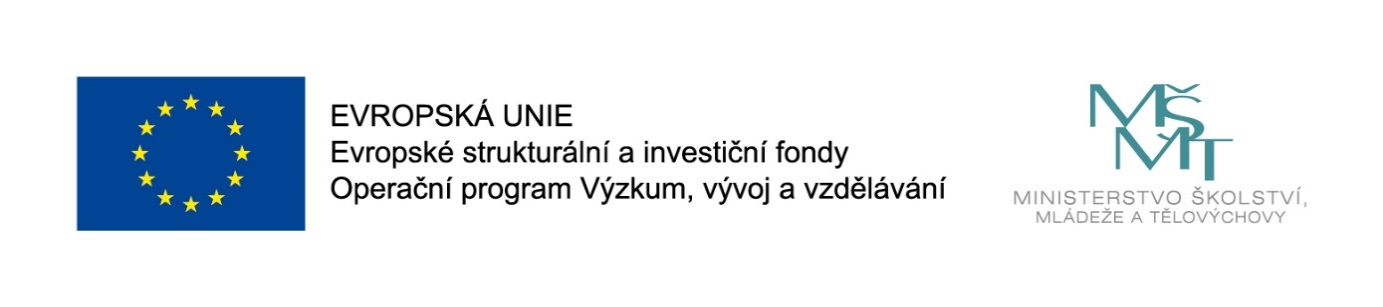 Odborně zaměřená tematická setkávání a spolupráce s rodiči dětí v MŠCílem aktivity je poskytnout rodičům dostatečný prostor a informace pro včasné rozmyšlení všech faktorů spojených s nástupem jejich dětí na základní školu.Nastavené šablony ZŠ:Školní asistent – personální podpora ZŠCílem této aktivity je poskytnout dočasnou personální podporu – školního asistenta základní škole. Aktivita umožňuje vyzkoušet a na určité období poskytnout větší podporu zejména žákům ohroženým školním neúspěchem.Vzdělávání pedagogických pracovníků ZŠ zaměřené na inkluzi  – DVPP v rozsahu 32 hodinCílem aktivity je podpořit profesní růst pedagogických pracovníků pomocí účasti na odborných seminářích, workshopech a dalších vzdělávacích akcích zaměřených na rozvoj dovedností, znalostí a kompetencí v oblasti inkluze a na využívání efektivních vyučovacích metod. Klub zábavné logiky a deskových her pro žáky ZŠCílem je realizace klubu zábavné logiky a deskových her pro žáky základní školy. Má formu volnočasové aktivity a vede k rozvoji klíčových kompetencí. Aktivita vede k rozvoji logického, informatického a strategického myšlení žáků. Doučování žáků ZŠ ohrožených školním neúspěchem Cílem je podpořit žáky ohrožené školním neúspěchem prostřednictvím možnosti doučování. Aktivita může být využita pro žáky ze sociálně znevýhodněného a kulturně odlišného prostředí, kterým aktivita může napomoci upevnit jejich zvyk provádět samostatnou odpolední přípravu a podpořit zvládnutí standardů daných Rámcovým vzdělávacím programem především v hlavních předmětech (český jazyk, matematika, cizí jazyk).